Об итогах муниципального этапа Всероссийского конкурса  литературно-художественного  творчества«Шедевры из чернильницы - 2022»          В целях духовно-нравственного и патриотического становления подрастающего поколения на основе литературного творчества в период с 01 октября 2021 года по 23 ноября 2021 года в Грязинском муниципальном районе Липецкой области был проведён муниципальный этап Всероссийского конкурса литературно-художественного творчества «Шедевры из чернильницы - 2022».          На конкурс было представлено 52 работы из образовательных учреждений города и района: школ №№ 3, 4, 5, 6, 7, 9, 10, 12, сёл: Бутырки, Казинка, Синявка, Фащевка, Плеханово, В. Телелюй, МБУ ДО ЦРТДЮ. Конкурсные работы рассматривались в трёх возрастных категориях: (10-13 лет; 14-16 лет; 17-18 лет) по следующим номинациям: проза, поэзия, литературоведение, литературное краеведение, искусствоведение, художественное слово, иллюстрации к любимым книгам.           На основании решения оргкомитета конкурса и в соответствии с Положением о проведении муниципального этапа Всероссийского конкурса литературно-художественного творчества «Шедевры из чернильницы - 2022»ПРИКАЗЫВАЮ:За высокое качество и профессиональное выполнение работ признать победителями и призёрами и  наградить Почётными  грамотами отдела образования Грязинского муниципального района Липецкой области следующих участников:- в номинации «Проза»: возрастная категория от 10 до 13 лет:1 место - Шамрин Егор, обучающийся МБОУ СОШ с. Фащевка, педагог – Куракина Ольга Анатольевна;2 место – Беляева Алена, обучающаяся МБОУ СОШ № 4, педагог – Дударева Ольга Михайловна;3 место – не присуждать.возрастная категория от 14 до 16 лет:1 место – Моргунова Екатерина, обучающаяся МБОУ СОШ №12, педагог – Веретенникова Олеся Александровна;2 место – Толстоброва Александра, обучающаяся МБОУ гимназия №3, педагог – Мартынова Ольга Николаевна;2 место - Харламенко Ярослав, обучающийся МБОУ СОШ с. Казинка, педагог – Павловская Марина Александровна;3 место – Власова Дарья, обучающаяся МБОУ гимназия №3, педагог – Мартынова Ольга Николаевна;3 место – Фролова Дарья, обучающаяся МБОУ СОШ с. Казинка, педагог – Павловская Марина Александровна.- в номинации «Поэзия»:возрастная  категория от 10 до 13 лет:1 место – Кондаурова Арина, обучающаяся МБОУ СОШ с. Плеханово, педагог – Малая Светлана Викторовна;2 место – Дударева Елизавета, обучающаяся МБОУ СОШ №4, педагог – Кондрашина Оксана Вячеславовна;3 место – Морозов Филипп, обучающийся МБОУ НОШ №7, педагог – Веревкина Людмила Вениаминовна.возрастная категория от 14 до 16 лет:1 место – Колпакова Елизавета, обучающаяся МБОУ СОШ с. Казинка, педагог – Павловская Марина Александровна;2 место – Пономарева Маргарита, обучающаяся МБОУ СОШ с. Казинка, педагог - Павловская Марина Александровна;3 место – не присуждать.- в номинации «Литературоведение»:возрастная категория от 10 до 13 лет:1 место – Макарова Евгения, обучающаяся МБОУ гимназия №3, педагог – Решетникова Галина Владимировна;2 место – Сергеева Яна, обучающаяся МБОУ НОШ №7, педагог Веревкина Людмила Вениаминовна;2 место – Пошвина Татьяна, обучающаяся МБОУ ООШ с. В. Телелюй, педагог – Казанцева Светлана Евгеньевна;3 место – Лобанкин Максим, обучающийся МБОУ НОШ №7, педагог – Казакевич Татьяна Вячеславовна.- в номинации «Литературное краеведение»:возрастная категория от 10 до 13 лет:места не присуждать.возрастная категория от 14 до 16 лет:1 место – Стрельникова Анастасия, обучающаяся МБОУ СОШ №9, педагог – Кобзева Марина Николаевна;2 место – Давыдова Ангелина, обучающаяся МБОУ СОШ с. Казинка, педагог Павловская Марина Александровна;3 место – не присуждать.возрастная категория от 17 до 18 лет:1,2 место – не присуждать;3 место – Суворов Роман, обучающийся МБОУ СОШ с. Фащевка, педагог – Басинских Любовь Алексеевна.- в номинации «Искусствоведение»:возрастная категория от 14 до 16 лет:1,2 место – не присуждать;3 место – Обухова Дарья, обучающаяся МБОУ СОШ №10, педагог – Ярошенко Наталия Владимировна.- в номинации «Художественное слово»:возрастная категория от 10 до 13 лет:1,2 место – не присуждать;3 место – Рыбка Владислав, обучающийся МБОУ СОШ с. Бутырки, педагог – Фомина Ольга Александровна.возрастная категория от 14 до 16 лет:1 место – не присуждать;2 место - Малая Елизавета, обучающаяся МБОУ СОШ с. Бутырки, педагог - Орлова Вероника Леонидовна;3 место – не присуждать.возрастная категория от 17 до 18 лет:- в номинации «Иллюстрации к любимым книгам»:возрастная категория от 10 до 13 лет:1 место – Ландер Владислав, обучающийся МБОУ СОШ с. Бутырки, педагог – Вострикова Елена Петровна;1 место – Аникина Анастасия, обучающаяся МБОУ НОШ №7, педагог – Дронова Елена Ивановна;2 место – Тарада Ангелина, обучающаяся МБУ ДО ЦРТДЮ, педагог – Духанова Людмила Алексеевна;2 место – Скакова Дарья, обучающаяся МБОУ СОШ №4, педагог – Семьянская Елена Валерьевна;3 место – Костюкова Ксения, обучающаяся МБОУ СОШ с. Синявка, педагог – Плотникова Ольга Сергеевна;3 место – Зубарева Диана, обучающаяся МБОУ НОШ №7, педагог – Дронова Елена Ивановна;3 место – Лякина Анна, обучающаяся МБОУ СОШ №4, педагог – Семьянская Елена Валерьевна.возрастная категория от 14 до 16 лет:1 место – Галеева Диана, обучающаяся МБОУ СОШ с. Фащевка, педагог – Папина Татьяна Викторовна;2 место – Зотова Екатерина, обучающаяся МБУ ДО ЦРТДЮ, педагог – Зотова Елена Викторовна;3 место – не присуждать.возрастная категория от 17 до 18 лет:1 место – Гылка Валерия, обучающаяся МБОУ СОШ с. Бутырки, педагог – Катина Людмила Алексеевна;2 место – Чебукина Елена, обучающаяся МБОУ СОШ с. Бутырки, педагог – Катина Людмила Алексеевна;3 место – не присуждать.2. Работы победителей и призёров во всех номинациях и возрастных категориях направить на региональный этап конкурса в установленные Положением сроки.Начальник отдела образования                                                                          А. Ю. Васильева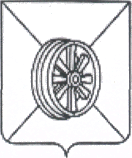 АДМИНИСТРАЦИЯ  ГРЯЗИНСКОГО  МУНИЦИПАЛЬНОГО  РАЙОНАОТДЕЛ      ОБРАЗОВАНИЯП Р И К А З 13. 12. 2021 г.                     № 714г. Грязи